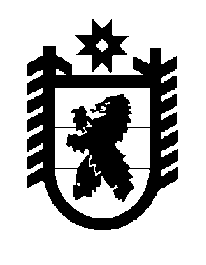 Российская Федерация Республика Карелия    ПРАВИТЕЛЬСТВО РЕСПУБЛИКИ КАРЕЛИЯПОСТАНОВЛЕНИЕот 7 сентября 2017 года № 311-Пг. Петрозаводск О внесении изменений в постановление Правительства 
Республики Карелия от 3 марта 2014 года № 49-ППравительство Республики Карелия п ос т а н о в л я е т:Внести в государственную программу Республики Карелия «Экономическое развитие и инновационная экономика Республики Карелия», утвержденную постановлением Правительства Республики Карелия от 3 марта 2014 года № 49-П «Об утверждении государственной программы Республики Карелия «Экономическое развитие и инновационная экономика Республики Карелия» (Собрание законодательства Республики Карелия, 2014, №  3, ст. 388; 2016, № 9, ст. 1950; Официальный интернет-портал правовой информации (www.pravo.gov.ru), 17 января 2017 года,                                № 1000201701170001; 25 мая 2017 года, № 1000201705250003), следующие изменения:1. Паспорт государственной программы Республики Карелия «Экономическое развитие и инновационная экономика Республики Карелия» изложить в следующий редакции:«ПАСПОРТгосударственной программы Республики Карелия«Экономическое развитие и инновационная экономикаРеспублики Карелия»2. Паспорт подпрограммы 1 «Формирование благоприятной среды» изложить в следующий редакции:«ПАСПОРТподпрограммы 1 «Формирование благоприятнойинвестиционной среды»3. Паспорт подпрограммы 2 «Развитие малого и среднего предпринимательства» изложить в следующий редакции:«ПАСПОРТподпрограммы 2 «Развитие малого и среднегопредпринимательства»4. Паспорт подпрограммы 3 «Развитие инновационной деятельности» изложить в следующий редакции:«ПАСПОРТподпрограммы 3 «Развитие инновационной деятельности»5. Паспорт подпрограммы 4 «Совершенствование государственного и муниципального управления» изложить в следующий редакции:«ПАСПОРТподпрограммы 4 «Совершенствованиегосударственного и муниципального управления»6. Паспорт подпрограммы 5 «Совершенствование системы государственного стратегического управления» изложить в следующий редакции:«ПАСПОРТ подпрограммы 5 «Совершенствование системыгосударственного стратегического управления»7. Раздел II изложить в следующей редакции:«II. Методика расчета и условия предоставления субсидий из бюджета Республики Карелия местным бюджетам на реализацию муниципальных программ, направленных на достижение целей, соответствующих целям государственной программы В рамках подпрограммы 2 «Развитие малого и среднего предпринимательства» предусмотрено выделение следующих субсидий местным бюджетам: на реализацию мероприятий по государственной поддержке малого и среднего предпринимательства, включая крестьянские (фермерские) хозяйства, а также молодежного предпринимательства, софинансируемых за счет субсидий из федерального бюджета; на реализацию дополнительных мероприятий по поддержке малого и среднего предпринимательства.  Методика расчета и условия предоставления субсидий из бюджета Республики Карелия местным бюджетам на реализацию мероприятия по государственной поддержке малого и среднего предпринимательства, включая крестьянские (фермерские) хозяйства, а также молодежного предпринимательства, софинансируемых за счет субсидий из федерального бюджетаСубсидии из бюджета Республики Карелия местным бюджетам на  реализацию мероприятий по государственной поддержке малого и среднего предпринимательства, включая крестьянские (фермерские) хозяйства, а также молодежного предпринимательства, софинансируемых за счет субсидий из федерального бюджета, предоставляются в рамках настоящей государственной программы на  реализацию мероприятий по развитию малого и среднего предпринимательства в Республике Карелия, направленных на поддержку и развитие малого и среднего предпринимательства на соответствующий финансовый год и плановый период (софинансирование муниципальных программ развития малого и среднего предпринимательства, подпрограмм, мероприятий в 
монопрофильных муниципальных образованиях (далее в настоящей Методике – муниципальная программа). Субсидии предоставляются бюджетам монопрофильных муниципальных образований на реализацию мероприятий муниципальных программ, указанных в пункте 2 настоящей Методики.Субсидии предоставляются бюджетам муниципальных районов на реализацию мероприятий муниципальных программ, указанных в пункте 2 настоящей Методики, направленных на развитие малого и среднего предпринимательства  в монопрофильных муниципальных образованиях.2. Субсидии предоставляются на реализацию таких мероприятий как: а) субсидирование части затрат субъектов малого и среднего предпринимательства, связанных с уплатой процентов по кредитам, привлеченным в российских кредитных организациях, на строительство (реконструкцию) для собственных нужд производственных зданий, строений и сооружений либо приобретение оборудования в целях создания, и (или) развития, и (или) модернизации производства товаров (работ, услуг); б) субсидирование части затрат субъектов малого и среднего предпринимательства, связанных с уплатой лизинговых платежей и (или) первоначальных взносов (авансов) по договорам лизинга, заключенным с российскими лизинговыми организациями в целях создания, и (или) развития, и (или) модернизации производства товаров (работ, услуг);в) предоставление целевых грантов начинающим субъектам малого предпринимательства на выплату по передаче прав на франшизу (паушальный взнос); г) предоставление целевых грантов начинающим субъектам малого предпринимательства на уплату первоначальных взносов при заключении договоров лизинга оборудования; д) субсидирование части затрат субъектов малого и среднего предпринимательства, связанных с организацией и (или) развитием центров времяпрепровождения детей – групп дневного времяпрепровождения детей дошкольного возраста и иных подобных этому видов деятельности по уходу и присмотру за детьми (далее – центры времяпрепровождения детей);е) предоставление целевых грантов начинающим субъектам малого предпринимательства на создание собственного дела;ж) субсидии, направленные на субсидирование части затрат субъектов малого и среднего предпринимательства, связанных с приобретением оборудования в целях создания, и (или) развития, и (или) модернизации производства товаров (работ, услуг).3. Субсидии предоставляются при соблюдении следующих условий:  а) наличие в муниципальном образовании утвержденной муниципальной программы на соответствующий финансовый год и плановый период; б) обеспечение финансирования муниципальной программы за счет средств местного бюджета в размере не менее 50 тыс. рублей;в) направление субсидий на реализацию мероприятий, указанных в пункте 2 настоящей Методики.  4. Субсидии предоставляются субъектам малого и среднего предпринимательства по результатам конкурсного отбора, проводимого органами местного самоуправления монопрофильных муниципальных образований (муниципальных районов) (далее – администрация) в установленном ими порядке.5. Субсидирование части затрат субъектов малого и среднего предпринимательства, связанных с уплатой процентов по кредитам, привлеченным в российских кредитных организациях, на строительство (реконструкцию) для собственных нужд производственных зданий, строений и сооружений либо приобретение оборудования в целях создания, и (или) развития, и (или) модернизации производства товаров (работ, услуг), осуществляется при соблюдении следующих требований:субсидии предоставляются из расчета не более трех четвертых ключевой ставки Банка России, но не более 70% от фактически произведенных субъектом малого и среднего предпринимательства затрат на уплату процентов по кредитам;размер субсидии не превышает 5 млн. рублей на одного получателя поддержки;отсутствие у субъектов малого и среднего предпринимательства задолженности по уплате налогов, сборов, а также пеней и штрафов за нарушение законодательства Российской Федерации о налогах и сборах (в том числе по налогу на доходы физических лиц) по состоянию на дату подачи заявки на участие в конкурсном отборе;представление субъектами малого и среднего предпринимательства для участия в конкурсном отборе следующих документов:действующего на момент подачи заявки на участие в конкурсном отборе кредитного договора, заключенного с кредитной организацией, в соответствии с которым сумма привлеченного кредита составляет  1,5 млн. рублей и более;заверенных кредитной организацией выписки из ссудного счета и графика погашения кредита;документов, подтверждающих осуществление расходов на уплату субъектом малого и среднего предпринимательства процентов по кредиту, в том числе платежных поручений, инкассовых поручений, платежных требований, платежных ордеров, в размере не менее 10% от всей суммы процентов по кредиту; копий договоров на строительство (реконструкцию) для собственных нужд производственных зданий, строений и сооружений и (или) приобретение оборудования, включая затраты на монтаж оборудования в целях создания, и (или) развития, и (или) модернизации производства товаров (работ, услуг). 6. Субсидирование  части затрат субъектов малого и среднего предпринимательства, связанных с уплатой лизинговых платежей и (или) первоначальных взносов (авансов) по договорам лизинга, заключенным с российскими лизинговыми организациями в целях создания, и (или) развития, и (или) модернизации производства товаров (работ, услуг), осуществляется при соблюдении следующих требований:субсидии предоставляются по договорам лизинга на следующие виды затрат:оборудование; универсальные мобильные платформы: мобильная служба быта; мобильный шиномонтаж; мобильный пункт быстрого питания; мобильный пункт производства готовых к употреблению продуктов питания (хлебобулочные и кондитерские изделия, блины, гриль, пончики и прочее); мобильный ремонт обуви; мобильный центр первичной обработки и фасовки сельскохозяйственной продукции; мобильный пункт заготовки молочной продукции; нестационарные объекты для ведения предпринимательской деятельности субъектами малого и среднего предпринимательства (временные сооружения или временные конструкции, не связанные прочно с земельным участком, вне зависимости от присоединения к сетям инженерно-технического обеспечения);субсидированию не подлежит часть лизинговых платежей в счет покрытия доходов лизингодателя из расчета не более трех четвертых ключевой ставки Банка России, действовавшей на момент уплаты лизингового платежа, но не более 70% от фактически произведенных субъектом малого и среднего предпринимательства затрат на уплату лизинговых платежей в текущем году. Договор лизинга, по которому предоставляется субсидия, должен быть действующим на дату подачи заявки на участие в конкурсном отборе.Субсидированию подлежат лизинговые платежи, произведенные не ранее чем за три года до дня подачи заявки на участие в конкурсном отборе, по договорам лизинга, из расчета не более трех четвертых ключевой ставки Банка России, действовавшей на момент уплаты лизингового платежа, но не более 70% от фактически произведенных субъектом малого и среднего предпринимательства затрат на уплату лизинговых платежей в текущем году. Предметом лизинга по вышеуказанным договорам не может быть физически изношенное или морально устаревшее оборудование (с предельным коэффициентом износа до 25% включительно).В случае если имущество приобретено за иностранную валюту, субсидия предоставляется исходя из курса рубля по отношению к иностранной валюте, установленного Банком России на дату оплаты имущества.Оценка степени физического и морального износа оборудования осуществляется лизинговыми организациями и подтверждается соответствующими документами.   7. Предоставление целевых грантов начинающим субъектам малого предпринимательства на выплату по передаче прав на франшизу (паушальный взнос) осуществляется при соблюдении следующих требований:грант предоставляется только впервые зарегистрированному и действующему менее одного года (на дату подачи заявки) субъекту малого предпринимательства;размер гранта не превышает 500 тыс. рублей на одного получателя поддержки;грант предоставляется после прохождения претендентом (индивидуальным предпринимателем или учредителем (-ями) юридического лица) краткосрочного обучения и при наличии бизнес-проекта. Прохождение претендентом (индивидуальным предпринимателем или учредителем (-ями) юридического лица) краткосрочного обучения не требуется для начинающих предпринимателей, имеющих диплом о высшем юридическом и (или) экономическом образовании (профессиональной переподготовке), а также получивших высшее образование, в программе которого предусмотрено изучение дисциплин экономической направленности (экономическая теория, основы предпринимательской деятельности, управление производством, микроэкономика и другие) общей продолжительностью не менее 72 часов;грант предоставляется при условии софинансирования проекта начинающим субъектом малого предпринимательства в размере не менее 15% от суммы получаемого гранта;гранты субъектам малого предпринимательства, осуществляющим розничную и оптовую торговлю, должны составлять не более 50% от общей суммы субсидии.Приоритетными целевыми группами получателей грантов являются:зарегистрированные безработные; работники, находящиеся под угрозой массового увольнения (установление неполного рабочего времени, временная приостановка работ, предоставление отпуска без сохранения заработной платы, мероприятия по высвобождению работников); военнослужащие, уволенные с военной службы в запас в связи с сокращением Вооруженных Сил Российской Федерации; молодые семьи, имеющие детей, в том числе неполные молодые семьи, состоящие из одного молодого родителя и одного ребенка и более, при условии, что возраст каждого из супругов либо одного родителя в неполной семье 
не превышает 35 лет; неполные семьи; многодетные семьи; семьи, воспитывающие детей-инвалидов.Возможно предоставление грантов в рамках коммерческой концессии. Гранты в рамках коммерческой концессии предоставляются после представления договора коммерческой концессии и свидетельства о государственной регистрации предоставления права использования в предпринимательской деятельности комплекса принадлежащих правообладателю исключительных прав по договору коммерческой концессии.Гранты предоставляются в денежной форме.8. Предоставление целевых грантов начинающим субъектам малого предпринимательства на уплату первоначальных взносов при заключении договоров лизинга оборудования осуществляется при соблюдении следующих требований:грант предоставляется только впервые зарегистрированному и действующему менее одного года (на дату подачи заявки) субъекту малого предпринимательства;размер гранта не превышает 500 тыс. рублей на одного получателя поддержки;гранты предоставляются после прохождения претендентом (индивидуальным предпринимателем или учредителем (-ями) юридического лица) краткосрочного обучения и при наличии бизнес-проекта. Прохождение претендентом (индивидуальным предпринимателем или учредителем (-ями) юридического лица) краткосрочного обучения не требуется для начинающих предпринимателей, имеющих диплом о высшем юридическом и (или) экономическом образовании (профильной переподготовке), а также получивших высшее образование, в программе которого предусмотрено изучение дисциплин экономической направленности (экономическая теория, основы предпринимательской деятельности, управление производством, микроэкономика и другие) общей продолжительностью не менее 72 часов;  гранты предоставляются при условии софинансирования проекта начинающим субъектом малого предпринимательства в размере не менее 
15% от суммы получаемого гранта;гранты субъектам малого предпринимательства, осуществляющим розничную и оптовую торговлю, должны составлять не более 50% 
от общей суммы субсидии;срок реализации проекта должен составлять не более трех лет;наличие у субъекта малого и среднего предпринимательства не менее одного рабочего места (не включая индивидуального предпринимателя) на дату подачи заявки;отсутствие задолженности по заработной плате перед работниками на дату подачи заявки;отсутствие просроченной задолженности по платежам в бюджеты всех уровней бюджетной системы Российской Федерации и государственные внебюджетные фонды;договоры лизинга оборудования должны быть заключены с российскими лизинговыми организациями;договоры лизинга оборудования должны быть заключены не ранее 
1 сентября года, предшествующего текущему финансовому году;договорами лизинга оборудования должен быть предусмотрен переход права собственности на предмет лизинга к лизингополучателю.Грант предоставляется в размере 100% первоначальных взносов по договорам лизинга оборудования, но не более 500 тыс. рублей. В случае если получатель гранта произвел затраты на приобретение имущества в иностранной валюте, субсидия предоставляется исходя из курса рубля по отношению к иностранной валюте, установленного Банком России на дату оплаты имущества. Грант не предоставляется субъекту малого предпринимательства, получающему субсидию на мероприятие, указанное в пункте 6 настоящей Методики, по одному и тому же договору лизинга оборудования. Грант не предоставляется в целях возмещения затрат по договору лизинга, в котором продавец одновременно выступает в качестве лизингополучателя.Приоритетными целевыми группами получателей грантов являются: зарегистрированные безработные; работники, находящиеся под угрозой массового увольнения (установление неполного рабочего времени, временная приостановка работ, предоставление отпуска без сохранения заработной платы, мероприятия по высвобождению работников); военнослужащие, уволенные с военной службы в запас в связи с сокращением Вооруженных Сил Российской Федерации; молодые семьи, имеющие детей, в том числе неполные молодые семьи, состоящие из одного молодого родителя и одного ребенка и более, при условии, что возраст каждого из супругов либо одного родителя в неполной семье не превышает 35 лет; неполные семьи; многодетные семьи; семьи, воспитывающие детей-инвалидов. 9. Субсидирование части затрат субъектов малого и среднего предпринимательства, связанных с организацией и (или) развитием центров времяпрепровождения детей, осуществляется при соблюдении следующих требований:субсидии предоставляются в размере фактически произведенных не ранее 1 января текущего года затрат, но не более 500 тыс. рублей на одного получателя субсидии в год;субсидии на организацию и (или) развитие деятельности центра времяпрепровождения детей предоставляются одному и тому же субъекту малого и среднего предпринимательства не более двух лет подряд; софинансирование субъектом малого и среднего предпринимательства расходов на реализацию проекта в размере не менее 15% от суммы получаемой субсидии;принятие обязательства по функционированию центра времяпрепровождения детей не менее трех лет с момента получения субсидии;наличие заключения Управления Федеральной службы по надзору в сфере защиты прав потребителей и благополучия человека по Республике Карелия о соответствии объекта санитарно-эпидемиологическим требованиям;наличие заключения Главного управления Министерства Российской Федерации по делам гражданской обороны, чрезвычайным ситуациям и ликвидации последствий стихийных бедствий по Республике Карелия о соответствии объекта требованиям пожарной безопасности;наличие у субъекта малого и среднего предпринимательства не менее одного рабочего места (не включая индивидуальных предпринимателей) на дату подачи заявки;отсутствие задолженности по заработной плате перед работниками на дату подачи заявки;отсутствие просроченной задолженности по платежам в бюджеты всех уровней бюджетной системы Российской Федерации и государственные внебюджетные фонды;наличие бизнес-плана проекта;отсутствие процедуры ликвидации или банкротства в отношении юридического лица.Этапы предоставления субсидии: а) на первом этапе субсидия предоставляется в размере не более 5%  после защиты бизнес-плана проекта и заключения соглашения с администрацией об обеспечении функционирования центра времяпрепровождения детей не менее 3 лет с момента получения субсидии;б) на втором этапе субсидия предоставляется в размере не более 45% при представлении в администрацию одного или нескольких документов, подтверждающих понесенные затраты (копии договора аренды помещения, копии документов, подтверждающих право собственности на помещения, копии документов, подтверждающих право на использование нежилого помещения, копии проектно-сметной документации на ремонт (реконструкцию) помещения, договоров на покупку оборудования), в том числе на подготовку помещения для центра времяпрепровождения детей;в) на третьем этапе субсидия предоставляется в размере оставшейся части при представлении субъектом малого и среднего предпринимательства документов (в произвольной форме), подтверждающих соответствие помещения санитарно-эпидемиологическим требованиям, нормам пожарной безопасности, а также начало деятельности центра времяпрепровождения детей.К затратам на организацию и (или) развитие центра времяпрепровождения детей относятся: оплата аренды и (или) выкупа помещения, ремонт (реконструкция) помещения, покупка оборудования, в том числе необходимого для обеспечения соответствия требованиям Управления Федеральной службы по надзору в сфере защиты прав потребителей и благополучия человека по Республике Карелия и Главного управления Министерства Российской Федерации по делам гражданской обороны, чрезвычайным ситуациям и ликвидации последствий стихийных бедствий по Республике Карелия, мебели, материалов, инвентаря, коммунальных услуг, услуг электроснабжения.В случае выполнения в полном объеме требований, указанных в подпунктах «а» – «в» пункта 9 настоящей Методики, субсидия на создание центра времяпрепровождения детей предоставляется единовременно.10. Предоставление целевых грантов начинающим субъектам малого предпринимательства на создание собственного дела осуществляется при соблюдении следующих требований:грант предоставляется только впервые зарегистрированному и действующему менее 1 года (на дату подачи заявки) субъекту малого предпринимательства;субъект малого предпринимательства осуществляет деятельность на территории Республики Карелия, состоит на учете в налоговом органе в установленном законодательством порядке и отвечает требованиям Федерального закона от 24 июля 2007 года № 209-ФЗ «О развитии малого и среднего предпринимательства в Российской Федерации»;размер гранта не превышает 500 тыс. рублей на одного получателя поддержки;грант предоставляется в случае подтверждения субъектом малого предпринимательства вложения (осуществления затрат) собственных средств в размере не менее 25% от суммы получаемого гранта на реализацию бизнес-проекта на дату подачи заявления о предоставлении гранта;гранты субъектам малого предпринимательства, осуществляющим розничную и оптовую торговлю, должны составлять не более 20% от общей суммы субсидии;финансирование субъектом малого предпринимательства следующих затрат, предусмотренных бизнес-проектом:приобретение основных средств, за исключением недвижимости, относящейся к жилищному фонду, земельных участков, легковых автомобилей;расходы на регистрацию субъекта малого предпринимательства, к которым относятся: государственная пошлина за государственную регистрацию юридического лица, государственная пошлина за государственную регистрацию физического лица в качестве индивидуального предпринимателя, государственная пошлина за свидетельствование подлинности подписи, если такое свидетельствование обязательно в соответствии с законодательством Российской Федерации, на банковских карточках и на заявлениях о регистрации юридических лиц, оплата услуг по изготовлению печати (при наличии печати), расходы на открытие расчетного счета при регистрации субъекта малого предпринимательства.Приоритетными целевыми группами получателей грантов являются: зарегистрированные безработные; работники, находящиеся под угрозой массового увольнения (установление неполного рабочего времени, временная приостановка работ, предоставление отпуска без сохранения заработной платы, мероприятия по высвобождению работников); военнослужащие, уволенные с военной службы в запас в связи с сокращением Вооруженных Сил Российской Федерации; молодые семьи, имеющие детей, в том числе неполные молодые семьи, состоящие из одного молодого родителя и одного ребенка и более, при условии, что возраст каждого из супругов либо одного родителя в неполной семье не превышает 35 лет; неполные семьи; многодетные семьи; семьи, воспитывающие детей-инвалидов.11. Субсидирование части затрат субъектов малого и среднего предпринимательства, связанных с приобретением оборудования в целях создания, и (или) развития, и (или) модернизации производства товаров (работ, услуг), осуществляется при соблюдении следующих требований:размер субсидии не превышает 10 млн. рублей из расчета не более 50% произведенных субъектом малого и среднего предпринимательства затрат на приобретение в собственность оборудования, в целях создания, и (или) развития, и (или) модернизации производства товаров (работ, услуг) в текущем финансовом году; субсидии предоставляются на следующие виды оборудования: оборудование, устройства, механизмы транспортных средств (за исключением легковых автомобилей и воздушных судов), станки, приборы, аппараты, агрегаты, установки, машины, относящиеся ко второй и выше амортизационным группам по Классификации основных средств, включаемых в амортизационные группы, утвержденной постановлением Правительства Российской Федерации от 1 января 2002 года  № 1 «О Классификации основных средств, включаемых в амортизационные группы», за исключением оборудования, предназначенного для осуществления оптовой и розничной торговой деятельности субъектами малого и среднего предпринимательства. К субсидированию принимаются затраты без учета налога на добавленную стоимость.12. Распределение субсидий между муниципальными образованиями осуществляется следующим образом.В случае если совокупный объем средств, запрашиваемый муниципальными образованиями на софинансирование мероприятий муниципальных программ, указанный в заявках администраций по форме, утвержденной уполномоченным органом в сфере развития малого и среднего предпринимательства в Республике Карелия (далее –  уполномоченный орган), равен объему бюджетных ассигнований, предусмотренному на очередной год, субсидии предоставляются в размерах, заявленных в заявках муниципальных образований.В случае если совокупный объем средств, запрашиваемый администрациями на софинансирование мероприятий муниципальных программ, указанный в заявках муниципальных образований, меньше объема субсидий, предусмотренного на очередной год, Единая комиссия по рассмотрению заявок о предоставлении субсидий, образованная уполномоченным органом (далее – комиссия), выносит решение о предоставлении субсидий в запрошенном объеме.В случае если совокупный объем средств, запрашиваемый администрациями на софинансирование муниципальных программ, указанный в заявках администраций, превышает общий объем бюджетных ассигнований, предусмотренный на очередной финансовый год, комиссия определяет размер предоставляемой субсидии в соответствии с коэффициентами корректировки субсидии по следующей формуле: Сi = С x Кi / SUM Кi,где:Сi – объем субсидии бюджету соответствующего i-го муниципального образования;С – объем субсидий бюджетам муниципальных образований, утвержденный законом о бюджете Республики Карелия на очередной финансовый год и плановый период;Кi – количество баллов соответствующего i-го муниципального образования (определяется в соответствии с порядком предоставления субсидий, утвержденным уполномоченным органом);SUM Кi – общее количество баллов, набранное муниципальными образованиями. В случае если по итогам распределения субсидий бюджетам муниципальных образований объем субсидии, распределенный бюджету соответствующего i-го муниципального образования, превышает объем, указанный в заявке, субсидия предоставляется в объеме, указанном в заявке. Оставшийся объем средств распределяется между муниципальными образованиями, заявки которых не были удовлетворены в полном объеме, по формуле:С2i = Сост x (Сзаявi – Сi) / SUM (Сзаявi – Сi),где:С2i – объем субсидии бюджету соответствующего i-го муниципального образования из нераспределенной части субсидии, рублей;Сост – нераспределенная часть субсидии;Сзаявi – объем субсидии, указанный в заявке соответствующего i-го муниципального образования;SUM (Сзаявi – Сi) – суммарный объем субсидий, указанных в заявках муниципальных образований, уменьшенный на объем субсидий, распределенный бюджетам муниципальных образований.Методика расчета и условия предоставления субсидий из бюджета Республики Карелия местным бюджетам на реализацию дополнительных мероприятий по поддержке малого и среднего предпринимательства1. Субсидии из бюджета Республики Карелия местным бюджетам на реализацию дополнительных мероприятий по поддержке малого и среднего предпринимательства предоставляются в рамках настоящей государственной программы по следующим направлениям:а) предоставление целевых грантов начинающим субъектам малого предпринимательства на создание собственного дела;б) субсидирование части затрат субъектов малого и среднего предпринимательства, связанных с приобретением специализированных автомагазинов для осуществления торговой деятельности в удаленных и труднодоступных населенных пунктах Республики Карелия;в) субсидирование части затрат субъектов малого и среднего предпринимательства, связанных с уплатой процентов по кредитам, привлеченным в российских кредитных организациях, на строительство (реконструкцию) для собственных нужд производственных зданий, строений и сооружений либо приобретение оборудования в целях создания, и (или) развития, и (или) модернизации производства товаров (работ, услуг);г) субсидии, направленные на субсидирование части затрат субъектов малого и среднего предпринимательства, связанных с приобретением оборудования в целях создания, и (или) развития, и (или) модернизации производства товаров (работ, услуг).2. Субсидии предоставляются при соблюдении следующих условий:а) наличие в муниципальном образовании утвержденной муниципальной программы развития малого и среднего предпринимательства, подпрограммы, мероприятий на соответствующий финансовый год и плановый период (далее в настоящей Методике – муниципальная программа);б) обеспечение софинансирования муниципальной программы за счет средств местного бюджета в размере не менее 5% от общей суммы субсидии;в) направление субсидий на реализацию мероприятий, указанных в пункте 1 настоящей Методики. 3. Предоставление целевых грантов в форме субсидий начинающим субъектам малого предпринимательства на создание собственного дела осуществляется при соблюдении следующих требований:грант предоставляется только впервые зарегистрированному и действующему менее 1 года (на дату подачи заявки) субъекту малого предпринимательства;субъект малого предпринимательства осуществляет деятельность на территории Республики Карелия, состоит на учете в налоговом органе в установленном законодательством порядке и отвечает требованиям Федерального закона от 24 июля 2007 года № 209-ФЗ «О развитии малого и среднего предпринимательства в Российской Федерации»;размер гранта не превышает 500 тыс. рублей на одного получателя поддержки;грант предоставляется в случае подтверждения субъектом малого предпринимательства вложения (осуществления затрат) собственных средств в размере не менее 15% от суммы получаемого гранта на реализацию бизнес-проекта на дату подачи заявления о предоставлении гранта;финансирование субъектом малого предпринимательства следующих затрат, предусмотренных бизнес-проектом:приобретение основных средств, за исключением недвижимости, относящейся к жилищному фонду, земельных участков, легковых автомобилей;расходы на регистрацию субъекта малого предпринимательства, к которым относятся: государственная пошлина за государственную регистрацию юридического лица, государственная пошлина за государственную регистрацию физического лица в качестве индивидуального предпринимателя, государственная пошлина за свидетельствование подлинности подписи, если такое свидетельствование обязательно в соответствии с законодательством Российской Федерации, на банковских карточках и на заявлениях о регистрации юридических лиц, оплата услуг по изготовлению печати (при наличии печати), расходы на открытие расчетного счета при регистрации субъекта малого предпринимательства.Приоритетными целевыми группами получателей грантов являются:зарегистрированные безработные; работники, находящиеся под угрозой массового увольнения (установление неполного рабочего времени, временная приостановка работ, предоставление отпуска без сохранения заработной платы, мероприятия по высвобождению работников); военнослужащие, уволенные с военной службы в запас в связи с сокращением Вооруженных Сил Российской Федерации; молодые семьи, имеющие детей, в том числе неполные молодые семьи, состоящие из одного молодого родителя и одного ребенка и более, при условии, что возраст каждого из супругов либо одного родителя в неполной семье 
не превышает 35 лет; неполные семьи; многодетные семьи; семьи, воспитывающие детей-инвалидов.4. Субсидирование части затрат  субъектов малого и среднего предпринимательства, связанных с приобретением специализированных автомагазинов для осуществления торговой деятельности в удаленных и труднодоступных населенных пунктах Республики Карелия, осуществляется при соблюдении следующих условий:размер субсидии субъекту малого и среднего предпринимательства за счет бюджетных средств не может превышать 700 тыс. рублей из              расчета не более 70% произведенных субъектом малого и среднего предпринимательства затрат на приобретение в собственность специализированных автомагазинов для осуществления торговой деятельности в удаленных и труднодоступных населенных пунктах Республики Карелия в текущем финансовом году; осуществление  субъектом малого и среднего предпринимательства торговой деятельности с использованием специализированных автомагазинов в удаленных и труднодоступных населенных пунктах Республики Карелия, определяемых администрациями, в течение пяти лет после получения субсидии. 5. Субсидирование части затрат субъектов малого и среднего предпринимательства, связанных с уплатой процентов по кредитам, привлеченным в российских кредитных организациях, на строительство (реконструкцию) для собственных нужд производственных зданий, строений и сооружений либо приобретение оборудования в целях создания, и (или) развития, и (или) модернизации производства товаров (работ, услуг), осуществляется при соблюдении следующих требований:субсидии предоставляются из расчета не более трех четвертых ключевой ставки Банка России, но не более 70% от фактически произведенных субъектом малого и среднего предпринимательства затрат на уплату процентов по кредитам;размер субсидии не превышает 5 млн. рублей на одного получателя поддержки;отсутствие у субъектов малого и среднего предпринимательства задолженности по уплате налогов, сборов, а также пеней и штрафов за нарушение законодательства Российской Федерации о налогах и сборах (в том числе по налогу на доходы физических лиц) по состоянию на дату подачи заявки на участие в конкурсном отборе;представление субъектами малого и среднего предпринимательства для участия в конкурсном отборе следующих документов:действующего на момент подачи заявки на участие в конкурсном отборе кредитного договора, заключенного с кредитной организацией, в соответствии с которым сумма привлеченного кредита составляет  0,5 млн. рублей и более;заверенных кредитной организацией выписки из ссудного счета и графика погашения кредита;документов, подтверждающих осуществление расходов на уплату субъектом малого и среднего предпринимательства процентов по кредиту, в том числе платежных поручений, инкассовых поручений, платежных требований, платежных ордеров, в размере не менее 10% от всей суммы процентов по кредиту; копий договоров на строительство (реконструкцию) для собственных нужд производственных зданий, строений и сооружений и (или) приобретение оборудования, включая затраты на монтаж оборудования в целях создания, и (или) развития, и (или) модернизации производства товаров (работ, услуг). 6. Субсидирование части затрат субъектов малого и среднего предпринимательства, связанных с приобретением оборудования в целях создания, и (или) развития, и (или) модернизации производства товаров (работ, услуг), осуществляется при соблюдении следующих условий:размер субсидии не превышает 10 млн. рублей из расчета не более 50% произведенных субъектом малого и среднего предпринимательства затрат на приобретение в собственность оборудования, в целях создания, и (или) развития, и (или) модернизации производства товаров (работ, услуг) в текущем финансовом году; субсидии предоставляются  на следующие виды оборудования: оборудование, устройства, механизмы транспортных средств (за исключе-нием легковых автомобилей и воздушных судов), станки, приборы, аппараты, агрегаты, установки, машины, относящиеся ко второй и выше амортизационным группам по Классификации основных средств, включаемых в амортизационные группы, утвержденной постановлением Правительства Российской Федерации от 1 января 2002 года  № 1 «О Классификации основных средств, включаемых в амортизационные группы». К субсидированию принимаются затраты без учета налога на добавленную стоимость.7. Распределение субсидий между муниципальными образованиями осуществляется следующим образом.В случае если совокупный объем средств, запрашиваемый муниципальными образованиями на софинансирование мероприятий муниципальных программ, указанный в заявках администраций по форме, утвержденной уполномоченным органом, равен объему бюджетных ассигнований, предусмотренному на очередной год, субсидии предоставляются в размерах, заявленных в заявках муниципальных образований.В случае если совокупный объем средств, запрашиваемый администрациями на софинансирование мероприятий муниципальных программ, указанный в заявках муниципальных образований, меньше объема субсидий, предусмотренного на очередной год, комиссия выносит решение о предоставлении субсидий в запрошенном объеме.В случае если совокупный объем средств, запрашиваемый администрациями на софинансирование муниципальных программ, указанный в заявках администраций, превышает общий объем бюджетных ассигнований, предусмотренный на очередной финансовый год, комиссия определяет размер предоставляемой субсидии в соответствии с коэффициентами корректировки субсидии по следующей формуле: Сi = С x Кi / SUM Кi,где:Сi – объем субсидии бюджету соответствующего i-го муниципального образования;С – объем субсидий бюджетам муниципальных образований, утвержденный законом о бюджете Республики Карелия на очередной финансовый год и плановый период;Кi – количество баллов соответствующего i-го муниципального образования (определяется в соответствии с порядком предоставления субсидий, утвержденным уполномоченным органом);SUM Кi – общее количество баллов, набранное муниципальными образованиями. В случае если по итогам распределения субсидий бюджетам муниципальных образований объем субсидии, распределенный бюджету соответствующего i-го муниципального образования, превышает объем, указанный в заявке, субсидия предоставляется в объеме, указанном в заявке. Оставшийся объем средств распределяется между муниципальными образованиями, заявки которых не были удовлетворены в полном объеме, по формуле: С2i = Сост x (Сзаявi – Сi) / SUM (Сзаявi – Сi),где:С2i – объем субсидии бюджету соответствующего i-го муниципального образования из нераспределенной части субсидии, рублей;Сост – нераспределенная часть субсидии;Сзаявi – объем субсидии, указанный в заявке соответствующего i-го муниципального образования;SUM (Сзаявi – Сi) – суммарный объем субсидий, указанных в заявках муниципальных образований, уменьшенный на объем субсидий, распределенный бюджетам муниципальных образований.».8. Раздел «Подпрограмма 2 «Развитие малого и среднего предпринимательства»  приложения 1 к государственной программе изложить в следующей редакции:9. В приложении 4 к государственной программе:позицию «Государственная программа» изложить в следующей редакции:позицию «Подпрограмма 2» изложить в следующей редакции:позицию «Основное мероприятие 2.1.2.1.0.» изложить в следующей редакции:позицию «Мероприятие 2.1.2.1.6» изложить в следующей редакции:10. В приложении 5 к государственной программе:позицию «Государственная программа» изложить в следующей редакции:позицию «Подпрограмма 2» изложить в следующей редакции:позицию «Основное мероприятие 2.1.2.1.0.» изложить в следующей редакции:11. Приложение 6 к государственной программе изложить в следующей редакции:                 Временно исполняющий обязанности
                 Главы Республики Карелия                                                                               А.О. ПарфенчиковОтветственный исполнитель государственной программыМинистерство экономического развития и промышленности Республики КарелияСоисполнители государственной программыотсутствуютотсутствуютотсутствуютотсутствуютУчастники государственной программыМинистерство строительства, жилищно-коммунального хозяйства и энергетики Республики КарелияМинистерство строительства, жилищно-коммунального хозяйства и энергетики Республики КарелияМинистерство строительства, жилищно-коммунального хозяйства и энергетики Республики КарелияМинистерство строительства, жилищно-коммунального хозяйства и энергетики Республики КарелияЦель государственной программысоздание условий для обеспечения развития экономики Республики Карелиясоздание условий для обеспечения развития экономики Республики Карелиясоздание условий для обеспечения развития экономики Республики Карелиясоздание условий для обеспечения развития экономики Республики КарелияПодпрограммы государственной программыподпрограмма 1 «Формирование благоприятной инвестиционной среды»;подпрограмма 2 «Развитие малого и среднего предпринимательства»;подпрограмма 3 «Развитие инновационной деятельности»;подпрограмма 4 «Совершенствование государственного и муниципального управления»;подпрограмма 5 «Совершенствование системы государственного стратегического управления»подпрограмма 1 «Формирование благоприятной инвестиционной среды»;подпрограмма 2 «Развитие малого и среднего предпринимательства»;подпрограмма 3 «Развитие инновационной деятельности»;подпрограмма 4 «Совершенствование государственного и муниципального управления»;подпрограмма 5 «Совершенствование системы государственного стратегического управления»подпрограмма 1 «Формирование благоприятной инвестиционной среды»;подпрограмма 2 «Развитие малого и среднего предпринимательства»;подпрограмма 3 «Развитие инновационной деятельности»;подпрограмма 4 «Совершенствование государственного и муниципального управления»;подпрограмма 5 «Совершенствование системы государственного стратегического управления»подпрограмма 1 «Формирование благоприятной инвестиционной среды»;подпрограмма 2 «Развитие малого и среднего предпринимательства»;подпрограмма 3 «Развитие инновационной деятельности»;подпрограмма 4 «Совершенствование государственного и муниципального управления»;подпрограмма 5 «Совершенствование системы государственного стратегического управления»Этапы и сроки реализации государственной программысроки реализации: 2014 – 2020 годы.Этапы реализации государственной программы не выделяютсясроки реализации: 2014 – 2020 годы.Этапы реализации государственной программы не выделяютсясроки реализации: 2014 – 2020 годы.Этапы реализации государственной программы не выделяютсясроки реализации: 2014 – 2020 годы.Этапы реализации государственной программы не выделяютсяОбъем финансового обеспечения государственной программыГодВсего, тыс. рублейВ том числеВ том числеОбъем финансового обеспечения государственной программыГодВсего, тыс. рублейза счет средств бюджета Республики Карелияза счет целевых безвозмездных поступлений в бюджет Республики КарелияОбъем финансового обеспечения государственной программы201429 312,4028 708,20604,20Объем финансового обеспечения государственной программы2015149 587,6075 829,5073 758,10Объем финансового обеспечения государственной программы2016371 267,80124 249,50247 018,30Объем финансового обеспечения государственной программы2017335 644,68116 711,70218 932,98Объем финансового обеспечения государственной программы2018234 565,1070 621,10163 944,00Объем финансового обеспечения государственной программы2019228 195,3067 815,30160 380,00Объем финансового обеспечения государственной программы2020600 608,00168 785,50431 822,50Объем финансового обеспечения государственной программыИтого1 929 180,88632 720,801 296 460,08Ожидаемые конеч-ные результаты реализации государственной программыувеличение количества созданных новых и модернизированных рабочих мест до 23,4 тысячи единицувеличение количества созданных новых и модернизированных рабочих мест до 23,4 тысячи единицувеличение количества созданных новых и модернизированных рабочих мест до 23,4 тысячи единицувеличение количества созданных новых и модернизированных рабочих мест до 23,4 тысячи единиц».Ответственный исполнитель подпрограммыМинистерство экономического развития и промышленности Республики КарелияУчастники подпрограммыМинистерство строительства, жилищно-коммунального хозяйства и энергетики Республики КарелияЦель подпрограммысоздание благоприятных условий для привлечения инвестиций в экономику Республики Карелия в целях осуществления ее технологической модернизации и диверсификации, повышения экономического потенциала республики и устранения инфраструктурных ограничений экономического ростаЗадачи подпрограммы1) создание благоприятного инвестиционного климата, в том числе за счет внедрения стандарта деятельности органов исполнительной власти субъекта Российской Федерации по обеспечению благоприятного инвестиционного климата в регионе, создания зон территориального развития и активизации использования механизмов государственно-частного партнерства, совершенствования и обеспечения функционирования системы поддержки и сопровождения инвестиционных проектов, улучшения информационного обеспечения инвестиционного процесса и развития инвестиционного имиджа республики;2) снижение административных барьеров, препятствующих инвестиционному процессу в республикеЭтапы и сроки реализации подпрограммысроки реализации: 2014 – 2020 годы.Этапы реализации подпрограммы не выделяютсяОбъем финансового обеспечения подпрограммыГодВсего, тыс. рублейВ том числеВ том числеОбъем финансового обеспечения подпрограммыГодВсего, тыс. рублейза счет средств бюджета Республики Карелияза счет средств безвозмездных поступлений в бюджет Республики КарелияОбъем финансового обеспечения подпрограммы201413 044,0013 044,000,00Объем финансового обеспечения подпрограммы201552 370,0052 370,000,00Объем финансового обеспечения подпрограммы2016254 825,3045 100,00209 725,30Объем финансового обеспечения подпрограммы2017191 090,0021 800,00169 290,00Объем финансового обеспечения подпрограммы2018163 994,0050,00163 944,00Объем финансового обеспечения подпрограммы2019160 430,0050,00160 380,00Объем финансового обеспечения подпрограммы2020351 000,008 700,00342 300,00Объем финансового обеспечения подпрограммыИтого1 186 753,30141 114,001 045 639,30Ожидаемый конеч-ный результат реализации подпрограммыиндекс объема инвестиций в основной капитал в 2020 году по сравнению с базовым 2013 годом составит 132,7%индекс объема инвестиций в основной капитал в 2020 году по сравнению с базовым 2013 годом составит 132,7%индекс объема инвестиций в основной капитал в 2020 году по сравнению с базовым 2013 годом составит 132,7%индекс объема инвестиций в основной капитал в 2020 году по сравнению с базовым 2013 годом составит 132,7%».Ответственный исполнитель подпрограммыМинистерство экономического развития и промышленности Республики КарелияМинистерство экономического развития и промышленности Республики КарелияМинистерство экономического развития и промышленности Республики КарелияМинистерство экономического развития и промышленности Республики КарелияУчастники подпрограммыотсутствуютотсутствуютотсутствуютотсутствуютЦель подпрограммыобеспечение условий для интенсивного роста малого и среднего предпринимательстваобеспечение условий для интенсивного роста малого и среднего предпринимательстваобеспечение условий для интенсивного роста малого и среднего предпринимательстваобеспечение условий для интенсивного роста малого и среднего предпринимательстваЗадачи подпрограммы1) формирование благоприятной внешней среды для развития малого и среднего предпринимательства;2) усиление рыночных позиций малого и среднего предпринимательства1) формирование благоприятной внешней среды для развития малого и среднего предпринимательства;2) усиление рыночных позиций малого и среднего предпринимательства1) формирование благоприятной внешней среды для развития малого и среднего предпринимательства;2) усиление рыночных позиций малого и среднего предпринимательства1) формирование благоприятной внешней среды для развития малого и среднего предпринимательства;2) усиление рыночных позиций малого и среднего предпринимательстваЭтапы и сроки реализации подпрограммысроки реализации: 2015 – 2020 годы.Этапы реализации подпрограммы не выделяютсясроки реализации: 2015 – 2020 годы.Этапы реализации подпрограммы не выделяютсясроки реализации: 2015 – 2020 годы.Этапы реализации подпрограммы не выделяютсясроки реализации: 2015 – 2020 годы.Этапы реализации подпрограммы не выделяютсяОбъем финансового обеспечения подпрограммыГодВсего, тыс. рублейВ том числеВ том числеОбъем финансового обеспечения подпрограммыГодВсего, тыс. рублейза счет средств бюджета Республики Карелияза счет средств безвозмездных поступлений в бюджет Республики КарелияОбъем финансового обеспечения подпрограммы201587 158,1013 400,0073 758,10Объем финансового обеспечения подпрограммы201650 693,0013 400,0037 293,00Объем финансового обеспечения подпрограммы201782 846,4833 400,0049 446,48Объем финансового обеспечения подпрограммы201810 000,0010 000,000,00Объем финансового обеспечения подпрограммы20199 000,009 000,000,00Объем финансового обеспечения подпрограммы2020123 100,0034 300,0088 800,00Объем финансового обеспечения подпрограммыИтого342 797,5893 500,00249 297,58Ожидаемый конечный результат реализации подпрограммыувеличение доли среднесписочной численности работников (без внешних совместителей), занятых у субъектов малого и среднего предпринимательства, в общей численности заня-того населения Республики Карелия до 26,7% в 2020 году увеличение доли среднесписочной численности работников (без внешних совместителей), занятых у субъектов малого и среднего предпринимательства, в общей численности заня-того населения Республики Карелия до 26,7% в 2020 году увеличение доли среднесписочной численности работников (без внешних совместителей), занятых у субъектов малого и среднего предпринимательства, в общей численности заня-того населения Республики Карелия до 26,7% в 2020 году увеличение доли среднесписочной численности работников (без внешних совместителей), занятых у субъектов малого и среднего предпринимательства, в общей численности заня-того населения Республики Карелия до 26,7% в 2020 году ».Ответственный исполнитель подпрограммыМинистерство экономического развития и промышленности Республики КарелияУчастники подпрограммыотсутствуютЦель подпрограммысоздание благоприятных условий для инновационной деятельности в целях динамичного развития и повышения конкурентоспособности Республики КарелияЗадачи подпрограммы1) содействие ускоренному развитию конкурентоспособного сектора исследований и разработок в Республике Карелия;2) формирование и развитие системы подготовки, переподготовки и повышения квалификации специалистов в сфере инновационной деятельности;3) создание условий для разработки и внедрения передовых технологий и инноваций в экономику и социальную сферу1) содействие ускоренному развитию конкурентоспособного сектора исследований и разработок в Республике Карелия;2) формирование и развитие системы подготовки, переподготовки и повышения квалификации специалистов в сфере инновационной деятельности;3) создание условий для разработки и внедрения передовых технологий и инноваций в экономику и социальную сферу1) содействие ускоренному развитию конкурентоспособного сектора исследований и разработок в Республике Карелия;2) формирование и развитие системы подготовки, переподготовки и повышения квалификации специалистов в сфере инновационной деятельности;3) создание условий для разработки и внедрения передовых технологий и инноваций в экономику и социальную сферу1) содействие ускоренному развитию конкурентоспособного сектора исследований и разработок в Республике Карелия;2) формирование и развитие системы подготовки, переподготовки и повышения квалификации специалистов в сфере инновационной деятельности;3) создание условий для разработки и внедрения передовых технологий и инноваций в экономику и социальную сферуЭтапы и сроки реализации подпрограммысроки реализации: 2014 – 2020 годы.Этапы реализации подпрограммы не выделяютсясроки реализации: 2014 – 2020 годы.Этапы реализации подпрограммы не выделяютсясроки реализации: 2014 – 2020 годы.Этапы реализации подпрограммы не выделяютсясроки реализации: 2014 – 2020 годы.Этапы реализации подпрограммы не выделяютсяОбъем финансового обеспечения подпрограммыГодВсего, тыс. рублейВ том числеВ том числеОбъем финансового обеспечения подпрограммыГодВсего, тыс. рублейза счет средств бюджета Республики Карелияза счет средств безвозмездных поступлений в бюджет Республики КарелияОбъем финансового обеспечения подпрограммы20146 500,006 500,000,00Объем финансового обеспечения подпрограммы20151 000,001 000,000,00Объем финансового обеспечения подпрограммы20161 000,001 000,000,00Объем финансового обеспечения подпрограммы20171 000,001 000,000,00Объем финансового обеспечения подпрограммы20181 000,001 000,000,00Объем финансового обеспечения подпрограммы20190,000,000,00Объем финансового обеспечения подпрограммы202050 380,0050 380,000,00Объем финансового обеспечения подпрограммыИтого60 880,0060 880,000,00Ожидаемый конечный результат реализации подпрограммы1) рост количества предприятий, осуществляющих инновационную деятельность, в 1,68 раза;2) увеличение численности персонала, занятого исследованиями и разработками, на 2%;3) увеличение затрат на технологические инновации предприятий в 2,4 раза1) рост количества предприятий, осуществляющих инновационную деятельность, в 1,68 раза;2) увеличение численности персонала, занятого исследованиями и разработками, на 2%;3) увеличение затрат на технологические инновации предприятий в 2,4 раза1) рост количества предприятий, осуществляющих инновационную деятельность, в 1,68 раза;2) увеличение численности персонала, занятого исследованиями и разработками, на 2%;3) увеличение затрат на технологические инновации предприятий в 2,4 раза1) рост количества предприятий, осуществляющих инновационную деятельность, в 1,68 раза;2) увеличение численности персонала, занятого исследованиями и разработками, на 2%;3) увеличение затрат на технологические инновации предприятий в 2,4 раза».Ответственный исполнитель подпрограммыМинистерство экономического развития и промышленности Республики КарелияМинистерство экономического развития и промышленности Республики КарелияМинистерство экономического развития и промышленности Республики КарелияМинистерство экономического развития и промышленности Республики КарелияУчастники подпрограммыотсутствуютотсутствуютотсутствуютотсутствуютЦель подпрограммыповышение эффективности деятельности органов исполнительной власти Республики Карелия и органов местного самоуправленияповышение эффективности деятельности органов исполнительной власти Республики Карелия и органов местного самоуправленияповышение эффективности деятельности органов исполнительной власти Республики Карелия и органов местного самоуправленияповышение эффективности деятельности органов исполнительной власти Республики Карелия и органов местного самоуправленияЗадачи подпрограммы1) обеспечение доступности и качества предоставления государственных услуг, проведение оценки эффективности деятельности органов местного самоуправления;2) осуществление полномочий в сфере государственного регулирования торговой деятельности в Республике Карелия;3) обеспечение мероприятий в сфере защиты прав потребителей1) обеспечение доступности и качества предоставления государственных услуг, проведение оценки эффективности деятельности органов местного самоуправления;2) осуществление полномочий в сфере государственного регулирования торговой деятельности в Республике Карелия;3) обеспечение мероприятий в сфере защиты прав потребителей1) обеспечение доступности и качества предоставления государственных услуг, проведение оценки эффективности деятельности органов местного самоуправления;2) осуществление полномочий в сфере государственного регулирования торговой деятельности в Республике Карелия;3) обеспечение мероприятий в сфере защиты прав потребителей1) обеспечение доступности и качества предоставления государственных услуг, проведение оценки эффективности деятельности органов местного самоуправления;2) осуществление полномочий в сфере государственного регулирования торговой деятельности в Республике Карелия;3) обеспечение мероприятий в сфере защиты прав потребителейЭтапы и сроки реализации подпрограммысроки реализации: 2014 – 2020 годы.Этапы реализации подпрограммы не выделяютсясроки реализации: 2014 – 2020 годы.Этапы реализации подпрограммы не выделяютсясроки реализации: 2014 – 2020 годы.Этапы реализации подпрограммы не выделяютсясроки реализации: 2014 – 2020 годы.Этапы реализации подпрограммы не выделяютсяОбъем финансового обеспечения подпрограммыГодВсего, тыс. рублейВ том числеВ том числеОбъем финансового обеспечения подпрограммыГодВсего, тыс. рублейза счет средств бюджета Республики Карелияза счет средств  безвозмездных поступлений             в бюджет Республики КарелияОбъем финансового обеспечения подпрограммы20146 600,006 600,000,00Объем финансового обеспечения подпрограммы20156 400,006 400,000,00Объем финансового обеспечения подпрограммы20161 228,101 228,100,00Объем финансового обеспечения подпрограммы20171 100,001 100,000,00Объем финансового обеспечения подпрограммы2018900,00900,000,00Объем финансового обеспечения подпрограммы2019700,00700,000,00Объем финансового обеспечения подпрограммы20207 556,607 556,600,00Объем финансового обеспечения подпрограммыИтого24 484,7024 484,700,00Ожидаемые конечные результаты реализации подпрограммы1) уровень удовлетворенности заявителей качеством и доступностью государственных и муниципальных услуг, предоставляемых органами исполнительной власти Республики Карелия и органами местного самоуправления в Республике Карелия, составит 90% к 2020 году;2) количество размещенных в информационно-телекоммуникационной сети «Интернет» докладов глав местных администраций городских округов и муниципальных районов в Республике Карелия о достигнутых значениях показателей для оценки эффективности деятельности органов местного самоуправления городских округов и муниципальных районов за отчетный год и их планируемых значениях на             3-летний период составит 18 единиц;3) в информационно-телекоммуникационной сети «Интернет» размещен сводный доклад Республики Карелия о результатах мониторинга эффективности деятельности органов местного самоуправления городских округов и муниципальных районов в Республике Карелия1) уровень удовлетворенности заявителей качеством и доступностью государственных и муниципальных услуг, предоставляемых органами исполнительной власти Республики Карелия и органами местного самоуправления в Республике Карелия, составит 90% к 2020 году;2) количество размещенных в информационно-телекоммуникационной сети «Интернет» докладов глав местных администраций городских округов и муниципальных районов в Республике Карелия о достигнутых значениях показателей для оценки эффективности деятельности органов местного самоуправления городских округов и муниципальных районов за отчетный год и их планируемых значениях на             3-летний период составит 18 единиц;3) в информационно-телекоммуникационной сети «Интернет» размещен сводный доклад Республики Карелия о результатах мониторинга эффективности деятельности органов местного самоуправления городских округов и муниципальных районов в Республике Карелия1) уровень удовлетворенности заявителей качеством и доступностью государственных и муниципальных услуг, предоставляемых органами исполнительной власти Республики Карелия и органами местного самоуправления в Республике Карелия, составит 90% к 2020 году;2) количество размещенных в информационно-телекоммуникационной сети «Интернет» докладов глав местных администраций городских округов и муниципальных районов в Республике Карелия о достигнутых значениях показателей для оценки эффективности деятельности органов местного самоуправления городских округов и муниципальных районов за отчетный год и их планируемых значениях на             3-летний период составит 18 единиц;3) в информационно-телекоммуникационной сети «Интернет» размещен сводный доклад Республики Карелия о результатах мониторинга эффективности деятельности органов местного самоуправления городских округов и муниципальных районов в Республике Карелия1) уровень удовлетворенности заявителей качеством и доступностью государственных и муниципальных услуг, предоставляемых органами исполнительной власти Республики Карелия и органами местного самоуправления в Республике Карелия, составит 90% к 2020 году;2) количество размещенных в информационно-телекоммуникационной сети «Интернет» докладов глав местных администраций городских округов и муниципальных районов в Республике Карелия о достигнутых значениях показателей для оценки эффективности деятельности органов местного самоуправления городских округов и муниципальных районов за отчетный год и их планируемых значениях на             3-летний период составит 18 единиц;3) в информационно-телекоммуникационной сети «Интернет» размещен сводный доклад Республики Карелия о результатах мониторинга эффективности деятельности органов местного самоуправления городских округов и муниципальных районов в Республике Карелия».Ответственный исполнитель подпрограммыМинистерство экономического развития и промышленности Республики КарелияМинистерство экономического развития и промышленности Республики КарелияМинистерство экономического развития и промышленности Республики КарелияМинистерство экономического развития и промышленности Республики КарелияУчастники подпрограммыотсутствуютотсутствуютотсутствуютотсутствуютЦель подпрограммыобеспечение стратегического планирования и прогнозирования социально-экономического развития Республики Карелияобеспечение стратегического планирования и прогнозирования социально-экономического развития Республики Карелияобеспечение стратегического планирования и прогнозирования социально-экономического развития Республики Карелияобеспечение стратегического планирования и прогнозирования социально-экономического развития Республики КарелияЗадачи подпрограммы1) совершенствование стратегического планирования и прогнозирования;2) информационное обеспечение органов законодательной и исполнительной власти Республики Карелия статистическими данными об общественных процессах и явлениях;3) укрепление кадрового потенциала организаций народного хозяйства;4) развитие внешнеэкономических, межрегиональных связей и выставочно-ярмарочной деятельности1) совершенствование стратегического планирования и прогнозирования;2) информационное обеспечение органов законодательной и исполнительной власти Республики Карелия статистическими данными об общественных процессах и явлениях;3) укрепление кадрового потенциала организаций народного хозяйства;4) развитие внешнеэкономических, межрегиональных связей и выставочно-ярмарочной деятельности1) совершенствование стратегического планирования и прогнозирования;2) информационное обеспечение органов законодательной и исполнительной власти Республики Карелия статистическими данными об общественных процессах и явлениях;3) укрепление кадрового потенциала организаций народного хозяйства;4) развитие внешнеэкономических, межрегиональных связей и выставочно-ярмарочной деятельности1) совершенствование стратегического планирования и прогнозирования;2) информационное обеспечение органов законодательной и исполнительной власти Республики Карелия статистическими данными об общественных процессах и явлениях;3) укрепление кадрового потенциала организаций народного хозяйства;4) развитие внешнеэкономических, межрегиональных связей и выставочно-ярмарочной деятельностиЭтапы и сроки реализации подпрограммысроки реализации: 2014 – 2020 годы.Этапы реализации подпрограммы не выделяютсясроки реализации: 2014 – 2020 годы.Этапы реализации подпрограммы не выделяютсясроки реализации: 2014 – 2020 годы.Этапы реализации подпрограммы не выделяютсясроки реализации: 2014 – 2020 годы.Этапы реализации подпрограммы не выделяютсяОбъем финансового обеспечения подпрограммыГодВсего, тыс. рублейВ том числеВ том числеОбъем финансового обеспечения подпрограммыГодВсего, тыс. рублейза счет средств бюджета Республики Карелияза счет средств безвозмездных поступлений в бюджет Республики КарелияОбъем финансового обеспечения подпрограммы20143 168,402 564,20604,20Объем финансового обеспечения подпрограммы20152 659,502 659,500,00Объем финансового обеспечения подпрограммы20163 175,003 175,000,00Объем финансового обеспечения подпрограммы20172 082,801 886,30196,50Объем финансового обеспечения подпрограммы20181 686,301 686,300,00Объем финансового обеспечения подпрограммы20191 486,301 486,300,00Объем финансового обеспечения подпрограммы20208 225,007 502,50722,50Объем финансового обеспечения подпрограммыИтого22 483,3020 960,101 523,20Ожидаемый конечный результат реализации подпрограммыколичество документов стратегического планирования на долгосрочный и среднесрочный периоды, взаимоувязанных между собой, а также соответствующих государственным программам Российской Федерации и Республики Карелия, документам стратегического планирования Российской Федерации, составит 2 единицыколичество документов стратегического планирования на долгосрочный и среднесрочный периоды, взаимоувязанных между собой, а также соответствующих государственным программам Российской Федерации и Республики Карелия, документам стратегического планирования Российской Федерации, составит 2 единицыколичество документов стратегического планирования на долгосрочный и среднесрочный периоды, взаимоувязанных между собой, а также соответствующих государственным программам Российской Федерации и Республики Карелия, документам стратегического планирования Российской Федерации, составит 2 единицыколичество документов стратегического планирования на долгосрочный и среднесрочный периоды, взаимоувязанных между собой, а также соответствующих государственным программам Российской Федерации и Республики Карелия, документам стратегического планирования Российской Федерации, составит 2 единицы».«Подпрограмма 2 «Развитие малого и среднего предпринимательства»Подпрограмма 2 «Развитие малого и среднего предпринимательства»Подпрограмма 2 «Развитие малого и среднего предпринимательства»Подпрограмма 2 «Развитие малого и среднего предпринимательства»Подпрограмма 2 «Развитие малого и среднего предпринимательства»Подпрограмма 2 «Развитие малого и среднего предпринимательства»Подпрограмма 2 «Развитие малого и среднего предпринимательства»Подпрограмма 2 «Развитие малого и среднего предпринимательства»Подпрограмма 2 «Развитие малого и среднего предпринимательства»Подпрограмма 2 «Развитие малого и среднего предпринимательства»Подпрограмма 2 «Развитие малого и среднего предпринимательства»Подпрограмма 2 «Развитие малого и среднего предпринимательства»Подпрограмма 2 «Развитие малого и среднего предпринимательства»1.2.1.0.1.Цель. Обеспечение условий для интен-сивного роста малого и среднего предприниматель-ствадоля среднесписочной численности работ-ников (без внешних совместителей), занятых у субъектов малого и среднего предпринимательства, в общей численности занятого населения Республики Карелияпроцентов26,226,426,226,326,426,526,626,71,021.2.1.1.1.Задача 1.Формирование благоприятной внешней среды для развития малого и среднего предпри-нимательствадоля продукции, произведенной субъектами малого и среднего предприни-мательства, в общем объеме валового регионального продуктапроцентов1213141515,51616,5171,421.2.1.1.2.Задача 1.Формирование благоприятной внешней среды для развития малого и среднего предпри-нимательстваколичество субъектов малого и среднего предпринимательства (включая индиви-дуальных предприни-мателей) в расчете на 1 тыс. человек населения Республики Карелияединиц0004242424242X1.2.1.1.3.Задача 1.Формирование благоприятной внешней среды для развития малого и среднего предпри-нимательстваколичество вновь созданных рабочих мест (включая вновь зарегистрированных индивидуальных предпринимателей) субъектами малого и среднего предприни-мательства, получив-шими государствен-ную поддержкуединиц001176928000X1.2.1.1.4.Задача 1.Формирование благоприятной внешней среды для развития малого и среднего предпри-нимательстваналичие проектно-сметной документа-ции, прошедшей государственную экспертизу, по  проекту «Создание производственного бизнес-инкубатора общего типа (г. Кон-допога Республики Карелия) (в том числе проектно-изыскательские работы)»единиц00000000X1.2.1.1.5.Задача 1.Формирование благоприятной внешней среды для развития малого и среднего предпри-нимательстваколичество субъектов малого и среднего предпринимательства, получивших государ-ственную поддержку в Региональном интег-рированном центре – Республика Карелияединиц0001250000X1.2.1.1.6.Задача 1.Формирование благоприятной внешней среды для развития малого и среднего предпри-нимательстваколичество проведен-ных консультаций и мероприятий для субъектов малого и среднего предприни-мательства в Регио-нальном интегриро-ванном центре – Республика Карелияединиц0001050000X1.2.1.1.7.Задача 1.Формирование благоприятной внешней среды для развития малого и среднего предпри-нимательстваколичество заключен-ных субъектами малого и среднего предпринимательства при содействии Регио-нального интегриро-ванного центра – Республика Карелия договоров на поставку товаров, работ, услуг за пределы территории Российской Федера-цииединиц00030000X1.2.1.1.8.Задача 1.Формирование благоприятной внешней среды для развития малого и среднего предпри-нимательстваколичество заключен-ных субъектами малого и среднего предпринимательства при содействии Регио-нального интегриро-ванного центра – Республика Карелия договоров о передаче иностранными хозяйствующими субъектами исключи-тельных прав на результаты интеллек-туальной деятельности российским субъектам малого и среднего предпринимательства, а также о междуна-родном научном сотрудничествеединиц00030000X1.2.1.2.1.Задача 2.Усиление рыноч-ных позиций малого и среднего предпринима-тельстваисполнение расходных обязательств Респуб-лики Карелия за счет субсидии, предостав-ленной в текущем финансовом году из федерального бюджета на реализацию меро-приятий настоящей подпрограммыпроцентов00100100100100100100X1.2.1.2.2.Задача 2.Усиление рыноч-ных позиций малого и среднего предпринима-тельстваколичество субъектов малого предпринима-тельства, размещен-ных в бизнес-инкуба-торе Республики Карелияединиц00143023384042X1.2.1.2.3.Задача 2.Усиление рыноч-ных позиций малого и среднего предпринима-тельстваколичество субъектов малого предпринима-тельства, воспользо-вавшихся услугами бизнес-инкубатора Республики Карелияединиц0050146150320340350X1.2.1.2.4.Задача 2.Усиление рыноч-ных позиций малого и среднего предпринима-тельстваколичество проведен-ных мероприятий для субъектов малого предпринимательства, в том числе круглых столов, семинаров и тренинговединиц00207380119123125X1.2.1.2.5.Задача 2.Усиление рыноч-ных позиций малого и среднего предпринима-тельствасовокупная выручка субъектов малого и среднего предприни-мательства, размещен-ных в бизнес-инкуба-торе Республики Карелиятысяч рублей00200002500025000270002900030000X1.2.1.2.6.Задача 2.Усиление рыноч-ных позиций малого и среднего предпринима-тельстваколичество субъектов малого и среднего предпринимательства, получивших государ-ственную поддержку в Центре поддержки предпринимательства Республики Карелияединиц001050183159000X1.2.1.2.7.Задача 2.Усиление рыноч-ных позиций малого и среднего предпринима-тельстваколичество проведен-ных консультаций и мероприятий для субъектов малого и среднего предприни-мательстваединиц00427814711421000X1.2.1.2.8.Задача 2.Усиление рыноч-ных позиций малого и среднего предпринима-тельстваколичество субъектов малого и среднего предпринимательства, получивших государ-ственную поддержку в рамках реализации муниципальных программ (подпрог-рамм) развития малого и среднего предприни-мательства, в том числе в монопрофиль-ных муниципальных образованияхединиц0056274222X1.2.1.2.9.Задача 2.Усиление рыноч-ных позиций малого и среднего предпринима-тельствадоля муниципальных образований и (или) монопрофильных муниципальных обра-зований, получивших государственную поддержку, в общем количестве муници-пальных образованийпроцентов00951111X1.2.1.2.10.Задача 2.Усиление рыноч-ных позиций малого и среднего предпринима-тельстваколичество субъектов малого и среднего предпринимательства, получивших государ-ственную поддержку в региональном центре координации под-держки экспортно ориентированных субъектов малого и среднего предприни-мательстваединиц00956075107109110X1.2.1.2.11.Задача 2.Усиление рыноч-ных позиций малого и среднего предпринима-тельстваколичество консуль-таций и мероприятий, проведенных для субъектов малого и среднего предприни-мательства региональ-ным центром коор-динации поддержки экспортно ориентиро-ванных субъектов малого и среднего предпринимательстваединиц00441022495153X1.2.1.2.12.Задача 2.Усиление рыноч-ных позиций малого и среднего предпринима-тельстваколичество заключен-ных субъектами малого и среднего предпринимательства договоров на поставку товаров, работ, услуг за пределы Российской Федерации при содей-ствии регионального центра координации поддержки экспортно ориентированных субъектов малого и среднего предприни-мательстваединиц006615333X1.2.1.2.13.Задача 2.Усиление рыноч-ных позиций малого и среднего предпринима-тельстваколичество субъектов малого и среднего предпринимательства, получивших государ-ственную поддержку для субсидирования части затрат субъектов малого и среднего предпринимательства, связанных с приобре-тением оборудования в целях создания, и (или) развития, и (или) модернизации производства товаровединиц00640000X1.2.1.2.14.Задача 2.Усиление рыноч-ных позиций малого и среднего предпринима-тельстваразмер собственных средств субъектов малого и среднего предпринимательства, получивших государ-ственную поддержку, направленных на приобретение оборудованиятысяч рублей0029678161200000X1.2.1.2.15.Задача 2.Усиление рыноч-ных позиций малого и среднего предпринима-тельстваколичество действую-щих инновационных компаний, получив-ших субсидию из бюджета Республики Карелияединиц00100000X1.2.1.2.16.Задача 2.Усиление рыноч-ных позиций малого и среднего предпринима-тельстваоборот субъектов малого и среднего предпринимательства в постоянных ценах по отношению к показателю 2014 годапроцентов0000128134141145X1.2.1.2.17.Задача 2.Усиление рыноч-ных позиций малого и среднего предпринима-тельстваоборот в расчете на одного работника субъекта малого и среднего предприни-мательства в постоян-ных ценах по отноше-нию к показателю 2014 годапроцентов0000106,7112118123,5X1.2.1.2.18.Задача 2.Усиление рыноч-ных позиций малого и среднего предпринима-тельствакоэффициент «рождаемости» субъектов малого и среднего предприни-мательства (количе-ство созданных в отчетном периоде малых и средних предприятий на 1 тыс. действующих на дату окончания отчетного периода малых и средних предприятий)единиц00001616,51717,5X1.2.1.2.19.Задача 2.Усиление рыноч-ных позиций малого и среднего предпринима-тельствадоля средств, направ-ляемая на реализацию мероприятий в сфере развития малого и среднего предприни-мательства в монопро-фильных муници-пальных образованиях, в общем объеме финансового обеспе-чения государственной поддержки малого и среднего предприни-мательства за счет средств бюджета Республики Карелияпроцентов000055710X1.2.1.2.20.Задача 2.Усиление рыноч-ных позиций малого и среднего предпринима-тельствадоля кредитов субъек-там малого и среднего предпринимательства в общем кредитном портфеле юридиче-ских лиц и индиви-дуальных предприни-мателейпроцентов000017,41919,520X1.2.1.2.21.доля обрабатывающей промышленности в обороте субъектов малого и среднего предпринимательства (без учета индиви-дуальных предприни-мателей)процентов00001313,51414,4X».«Государ-ственная программа«Экономиче-ское развитие и инновационная экономика»всегоXXXX29 312,40149 587,60371 267,80335 644,68234 565,10228 195,30600 608,00»;«Государ-ственная программа«Экономиче-ское развитие и инновационная экономика»Министерство эконо-мического развития и промышленности Республики Карелия804XXX29 312,40102 287,60126 542,50153 654,6870 621,1067 815,30258 308,00»;«Государ-ственная программа«Экономиче-ское развитие и инновационная экономика»Министерство строитель-ства, жилищно-комму-нального хозяйства и энергетики Республики Карелия811XXX0,0047 300,00244 725,30181 990,00163 944,00160 380,00342 300,00»;   «Подпрог-рамма 2«Развитие малого и среднего пред-приниматель-ства»всегоX0,0087 158,1050 693,0082 846,4810 000,009 000,00123 100,00   «Подпрог-рамма 2«Развитие малого и среднего пред-приниматель-ства»Министерство экономического развития и промышленности Республики Карелия8040,0087 158,1050 693,0082 846,4810 000,009 000,00123 100,00»;  »;«Основное мероприя-тие 2.1.2.1.0финансовая поддержка малого и среднего пред-принимательстваМинистерство экономического развития и промышленности Республики Карелия804041209202R5270244,    812, 5210,0086 570,1047 956,0082 066,489 420,008 420,00115 120,00»;    «Меро-приятие 2.1.2.1.6предоставление субсидий бюдже-там муниципаль-ных образований для софинансиро-вания муници-пальных программ развития малого и среднего предпри-нимательства, в том числе в монопрофильных муниципальных образованияхМинистерство экономического развития и промышленности Республики Карелия804041209202R52705210,0030 198,3314 643,004 130,001 020,001 020,0050 000,00».    «Меро-приятие 2.1.2.1.6предоставление субсидий бюдже-там муниципаль-ных образований для софинансиро-вания муници-пальных программ развития малого и среднего предпри-нимательства, в том числе в монопрофильных муниципальных образованияхМинистерство экономического развития и промышленности Республики Карелия8040412092024324052120 000,00».    «Государ-ственная программа«Экономиче-ское развитие и инновационная экономика»всеговсего29 312,40152 600,10374 331,20336 644,68235 565,10229 195,30602 611,00Государ-ственная программа«Экономиче-ское развитие и инновационная экономика»бюджет Республики Карелиясредства бюджета Республики Карелия, за исключением целевых федеральных средств28 708,2075 829,50124 249,50116 711,7070 621,1067 815,30168 785,50Государ-ственная программа«Экономиче-ское развитие и инновационная экономика»бюджет Республики Карелиясредства, поступающие в бюджет Республики Карелия из федераль-ного бюджета604,2073 758,10247 018,30218 932,98163 944,00160 380,00431 822,50безвозмездные поступ-ления в бюджет Республики Карелия  от государственной корпорации – Фонда содействия реформи-рованию жилищно-коммунального хозяйства (далее – Фонд содействия реформированию ЖКХ)0,000,000,000,000,000,000,00бюджеты муниципальных образованийбюджеты муниципальных образований0,003 012,503 063,401 000,001 000,001 000,002 003,00государственные внебюджетные фонды Российской Федерациигосударственные внебюджетные фонды Российской Федерации0,000,000,000,000,000,000,00территориальные государственные внебюджетные фондытерриториальные государственные внебюджетные фонды0,000,000,000,000,000,000,00юридические лицаюридические лица0,000,000,000,000,000,000,00»;    «Подпрог-рамма 2«Развитие малого и среднего пред-приниматель-ства»всеговсего0,0090 170,6053 756,4083 846,4811 000,0010 000,00125 103,00Подпрог-рамма 2«Развитие малого и среднего пред-приниматель-ства»бюджет Республики Карелиясредства бюджета Республики Карелия, за исключением целевых федеральных средств0,0013 400,0013 400,0033 400,0010 000,009 000,0034 300,00средства, поступаю-щие в бюджет Респуб-лики Карелия из федерального бюджета0,0073 758,1037 293,0049 446,480,000,0088 800,00безвозмездные поступ-ления в бюджет Республики Карелия от государственной корпорации – Фонда содействия реформиро-ванию ЖКХ0,000,000,000,000,000,000,00бюджеты муниципальных образованийбюджеты муниципальных образований0,003 012,503 063,401 000,001 000,001 000,002 003,00государственные внебюджетные фонды Российской Федерациигосударственные внебюджетные фонды Российской Федерации0,000,000,000,000,000,000,00территориальные государственные внебюджетные фондытерриториальные государственные внебюджетные фонды0,000,000,000,000,000,000,00юридические лицаюридические лица0,000,000,000,000,000,000,00»;«Основное мероприя-тие 2.1.2.1.0финансовая поддержка малого и сред-него предпри-нимательствавсеговсего0,0089 582,6051 019,4083 066,4810 420,009 420,00117 123,00Основное мероприя-тие 2.1.2.1.0финансовая поддержка малого и сред-него предпри-нимательствабюджет Республики Карелиясредства бюджета Республики Карелия, за исключением целевых федеральных средств0,0012 812,0012 663,0032 620,009 420,008 420,0031 520,00Основное мероприя-тие 2.1.2.1.0финансовая поддержка малого и сред-него предпри-нимательствабюджет Республики Карелиясредства, поступающие в бюджет Республики Карелия из федераль-ного бюджета0,0073 758,1035 293,0049 446,480,000,0083 600,00Основное мероприя-тие 2.1.2.1.0финансовая поддержка малого и сред-него предпри-нимательствабюджет Республики Карелиябезвозмездные поступ-ления в бюджет Республики Карелия от государственной корпорации – Фонда содействия реформи-рованию ЖКХ0,000,000,000,000,000,000,00Основное мероприя-тие 2.1.2.1.0финансовая поддержка малого и сред-него предпри-нимательствабюджеты муниципальных образованийбюджеты муниципальных образований0,003 012,503 063,401 000,001 000,001 000,002 003,00государственные внебюджетные фонды Российской Федерации0,000,000,000,000,000,000,00территориальные государственные внебюджетные фонды0,000,000,000,000,000,000,00юридические лица0,000,000,000,000,000,000,00».«Муниципальное образованиеНаименование показателя, единица измеренияЗначения показателей по годамЗначения показателей по годамЗначения показателей по годамЗначения показателей по годамЗначения показателей по годам«Муниципальное образованиеНаименование показателя, единица измерения20142015201620172018Подпрограмма 2 «Развитие малого и среднего предпринимательства»Подпрограмма 2 «Развитие малого и среднего предпринимательства»Подпрограмма 2 «Развитие малого и среднего предпринимательства»Подпрограмма 2 «Развитие малого и среднего предпринимательства»Подпрограмма 2 «Развитие малого и среднего предпринимательства»Подпрограмма 2 «Развитие малого и среднего предпринимательства»Подпрограмма 2 «Развитие малого и среднего предпринимательства»Петрозаводский городской округпоказатель 1.2.1.1.3 «количество вновь созданных рабочих мест (включая вновь зарегистрированных индивидуальных предпринимателей) субъектами малого и среднего предпринимательства, получившими государственную поддержку», единиц86200Костомукшский городской округпоказатель 1.2.1.1.3 «количество вновь созданных рабочих мест (включая вновь зарегистрированных индивидуальных предпринимателей) субъектами малого и среднего предпринимательства, получившими государственную поддержку», единиц25211Беломорский муниципальный районпоказатель 1.2.1.1.3 «количество вновь созданных рабочих мест (включая вновь зарегистрированных индивидуальных предпринимателей) субъектами малого и среднего предпринимательства, получившими государственную поддержку», единиц01100Калевальский муниципальный районпоказатель 1.2.1.1.3 «количество вновь созданных рабочих мест (включая вновь зарегистрированных индивидуальных предпринимателей) субъектами малого и среднего предпринимательства, получившими государственную поддержку», единиц21200Кемский муниципальный районпоказатель 1.2.1.1.3 «количество вновь созданных рабочих мест (включая вновь зарегистрированных индивидуальных предпринимателей) субъектами малого и среднего предпринимательства, получившими государственную поддержку», единиц11100Кондопожский муниципальный районпоказатель 1.2.1.1.3 «количество вновь созданных рабочих мест (включая вновь зарегистрированных индивидуальных предпринимателей) субъектами малого и среднего предпринимательства, получившими государственную поддержку», единиц11300Лахденпохский муниципальный районпоказатель 1.2.1.1.3 «количество вновь созданных рабочих мест (включая вновь зарегистрированных индивидуальных предпринимателей) субъектами малого и среднего предпринимательства, получившими государственную поддержку», единиц11100Лоухский муниципальный районпоказатель 1.2.1.1.3 «количество вновь созданных рабочих мест (включая вновь зарегистрированных индивидуальных предпринимателей) субъектами малого и среднего предпринимательства, получившими государственную поддержку», единиц11100Медвежьегорский муниципальный районпоказатель 1.2.1.1.3 «количество вновь созданных рабочих мест (включая вновь зарегистрированных индивидуальных предпринимателей) субъектами малого и среднего предпринимательства, получившими государственную поддержку», единиц11300Муезерский муниципальный районпоказатель 1.2.1.1.3 «количество вновь созданных рабочих мест (включая вновь зарегистрированных индивидуальных предпринимателей) субъектами малого и среднего предпринимательства, получившими государственную поддержку», единиц24300Олонецкий муниципальный районпоказатель 1.2.1.1.3 «количество вновь созданных рабочих мест (включая вновь зарегистрированных индивидуальных предпринимателей) субъектами малого и среднего предпринимательства, получившими государственную поддержку», единиц12300Питкярантское городское поселениепоказатель 1.2.1.1.3 «количество вновь созданных рабочих мест (включая вновь зарегистрированных индивидуальных предпринимателей) субъектами малого и среднего предпринимательства, получившими государственную поддержку», единиц211000Питкярантский муниципальный районпоказатель 1.2.1.1.3 «количество вновь созданных рабочих мест (включая вновь зарегистрированных индивидуальных предпринимателей) субъектами малого и среднего предпринимательства, получившими государственную поддержку», единиц00600Прионежский муниципальный районпоказатель 1.2.1.1.3 «количество вновь созданных рабочих мест (включая вновь зарегистрированных индивидуальных предпринимателей) субъектами малого и среднего предпринимательства, получившими государственную поддержку», единиц11100Пряжинский муниципальный районпоказатель 1.2.1.1.3 «количество вновь созданных рабочих мест (включая вновь зарегистрированных индивидуальных предпринимателей) субъектами малого и среднего предпринимательства, получившими государственную поддержку», единиц22100Пудожский муниципальный районпоказатель 1.2.1.1.3 «количество вновь созданных рабочих мест (включая вновь зарегистрированных индивидуальных предпринимателей) субъектами малого и среднего предпринимательства, получившими государственную поддержку», единиц12500Надвоицкое городское поселениепоказатель 1.2.1.1.3 «количество вновь созданных рабочих мест (включая вновь зарегистрированных индивидуальных предпринимателей) субъектами малого и среднего предпринимательства, получившими государственную поддержку», единиц11100Сегежское городское поселениепоказатель 1.2.1.1.3 «количество вновь созданных рабочих мест (включая вновь зарегистрированных индивидуальных предпринимателей) субъектами малого и среднего предпринимательства, получившими государственную поддержку», единиц11311Сегежский муниципальный районпоказатель 1.2.1.1.3 «количество вновь созданных рабочих мест (включая вновь зарегистрированных индивидуальных предпринимателей) субъектами малого и среднего предпринимательства, получившими государственную поддержку», единиц11200Сортавальский муниципальный районпоказатель 1.2.1.1.3 «количество вновь созданных рабочих мест (включая вновь зарегистрированных индивидуальных предпринимателей) субъектами малого и среднего предпринимательства, получившими государственную поддержку», единиц11300Суоярвский муниципальный районпоказатель 1.2.1.1.3 «количество вновь созданных рабочих мест (включая вновь зарегистрированных индивидуальных предпринимателей) субъектами малого и среднего предпринимательства, получившими государственную поддержку», единиц33400Петрозаводский городской округпоказатель 1.2.1.2.8 «количество субъектов малого и среднего предпринимательства, получивших государственную поддержку в рамках реализации муниципальных программ (подпрограмм) развития малого и среднего предпринимательства, в том числе в монопрофильных муници-пальных образованиях», единиц53200Костомукшский городской округпоказатель 1.2.1.2.8 «количество субъектов малого и среднего предпринимательства, получивших государственную поддержку в рамках реализации муниципальных программ (подпрограмм) развития малого и среднего предпринимательства, в том числе в монопрофильных муници-пальных образованиях», единиц21121Беломорский муниципальный районпоказатель 1.2.1.2.8 «количество субъектов малого и среднего предпринимательства, получивших государственную поддержку в рамках реализации муниципальных программ (подпрограмм) развития малого и среднего предпринимательства, в том числе в монопрофильных муници-пальных образованиях», единиц01100Калевальский муниципальный районпоказатель 1.2.1.2.8 «количество субъектов малого и среднего предпринимательства, получивших государственную поддержку в рамках реализации муниципальных программ (подпрограмм) развития малого и среднего предпринимательства, в том числе в монопрофильных муници-пальных образованиях», единиц11100Кемский муниципальный районпоказатель 1.2.1.2.8 «количество субъектов малого и среднего предпринимательства, получивших государственную поддержку в рамках реализации муниципальных программ (подпрограмм) развития малого и среднего предпринимательства, в том числе в монопрофильных муници-пальных образованиях», единиц11100Кондопожский муниципальный районпоказатель 1.2.1.2.8 «количество субъектов малого и среднего предпринимательства, получивших государственную поддержку в рамках реализации муниципальных программ (подпрограмм) развития малого и среднего предпринимательства, в том числе в монопрофильных муници-пальных образованиях», единиц11200Лахденпохский муниципальный районпоказатель 1.2.1.2.8 «количество субъектов малого и среднего предпринимательства, получивших государственную поддержку в рамках реализации муниципальных программ (подпрограмм) развития малого и среднего предпринимательства, в том числе в монопрофильных муници-пальных образованиях», единиц11100Лоухский муниципальный районпоказатель 1.2.1.2.8 «количество субъектов малого и среднего предпринимательства, получивших государственную поддержку в рамках реализации муниципальных программ (подпрограмм) развития малого и среднего предпринимательства, в том числе в монопрофильных муници-пальных образованиях», единиц11100Медвежьегорский муниципальный районпоказатель 1.2.1.2.8 «количество субъектов малого и среднего предпринимательства, получивших государственную поддержку в рамках реализации муниципальных программ (подпрограмм) развития малого и среднего предпринимательства, в том числе в монопрофильных муници-пальных образованиях», единиц11100Муезерский муниципальный районпоказатель 1.2.1.2.8 «количество субъектов малого и среднего предпринимательства, получивших государственную поддержку в рамках реализации муниципальных программ (подпрограмм) развития малого и среднего предпринимательства, в том числе в монопрофильных муници-пальных образованиях», единиц22100Олонецкий муниципальный районпоказатель 1.2.1.2.8 «количество субъектов малого и среднего предпринимательства, получивших государственную поддержку в рамках реализации муниципальных программ (подпрограмм) развития малого и среднего предпринимательства, в том числе в монопрофильных муници-пальных образованиях», единиц11100Питкярантский муниципальный районпоказатель 1.2.1.2.8 «количество субъектов малого и среднего предпринимательства, получивших государственную поддержку в рамках реализации муниципальных программ (подпрограмм) развития малого и среднего предпринимательства, в том числе в монопрофильных муници-пальных образованиях», единиц00200Питкярантское городское поселениепоказатель 1.2.1.2.8 «количество субъектов малого и среднего предпринимательства, получивших государственную поддержку в рамках реализации муниципальных программ (подпрограмм) развития малого и среднего предпринимательства, в том числе в монопрофильных муници-пальных образованиях», единиц11100Прионежский муниципальный районпоказатель 1.2.1.2.8 «количество субъектов малого и среднего предпринимательства, получивших государственную поддержку в рамках реализации муниципальных программ (подпрограмм) развития малого и среднего предпринимательства, в том числе в монопрофильных муници-пальных образованиях», единиц11100Пряжинский муниципальный районпоказатель 1.2.1.2.8 «количество субъектов малого и среднего предпринимательства, получивших государственную поддержку в рамках реализации муниципальных программ (подпрограмм) развития малого и среднего предпринимательства, в том числе в монопрофильных муници-пальных образованиях», единиц11100Пудожский муниципальный районпоказатель 1.2.1.2.8 «количество субъектов малого и среднего предпринимательства, получивших государственную поддержку в рамках реализации муниципальных программ (подпрограмм) развития малого и среднего предпринимательства, в том числе в монопрофильных муници-пальных образованиях», единиц11200Сегежский муниципальный районпоказатель 1.2.1.2.8 «количество субъектов малого и среднего предпринимательства, получивших государственную поддержку в рамках реализации муниципальных программ (подпрограмм) развития малого и среднего предпринимательства, в том числе в монопрофильных муници-пальных образованиях», единиц11100Надвоицкое городское поселениепоказатель 1.2.1.2.8 «количество субъектов малого и среднего предпринимательства, получивших государственную поддержку в рамках реализации муниципальных программ (подпрограмм) развития малого и среднего предпринимательства, в том числе в монопрофильных муници-пальных образованиях», единиц11100Сегежское городское поселение11221Сортавальский муниципальный район11200Суоярвский муниципальный район11100».